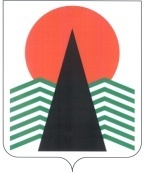  Администрация Нефтеюганского районаМуниципальная комиссияпо делам несовершеннолетних и защите их правПОСТАНОВЛЕНИЕ №27 25 апреля 2019 года, 10 – 15 ч. г. Нефтеюганск, 3мкрн., д. 21, каб. 430зал совещаний администрации Нефтеюганского района,(сведения об участниках заседания указаны в протоколе №21 заседания МКДН и ЗП Нефтеюганского района)О принимаемых мерах по снижению уровня детского травматизма и смертности несовершеннолетних от внешних управляемых причин	 Заслушав и обсудив информацию по вопросу, предусмотренному планом работы муниципальной комиссии по делам несовершеннолетних и защите их прав Нефтеюганского района на 2019 год,  а также  с учетом анализа оперативной ситуации по линии несовершеннолетних на территории автономного округа по итогам 1- го квартала 2019 года (01.22-Исх-351 от 09.04.2019) , муниципальная комиссия установила:	В соответствии с Порядком экстренного реагирования специалистов органов и учреждений системы профилактики безнадзорности и правонарушений несовершеннолетних на факты чрезвычайных происшествий (несчастных случаев) с участие несовершеннолетних, утвержденным постановлением территориальной комиссии по делам несовершеннолетних и защите их прав Нефтеюганского района №21 от 30.03.2017, в 1 квартале 2019 года в адрес муниципальной комиссии поступило 22 сообщения (аналогичный период прошлого года (далее - АППГ) - 29), из них:- бытовая травма – 6 (в том числе 1 сообщение в отношении ребенка, проживающего в г.Нефтеюганске);- ДТП – 3/ 7 детей (в том числе 1 ДТП/3 детей жители Нефтеюганского района);- противоправная травма – 2 (в том числе 1 совершённая родителем);- суицидальные мысли – 2;- укус собаки – 1;- уличная травма – 2;- школьная травма – 5;- групповая заболеваемость острыми кишечными инфекциями вирусной этиологии- 1.	 По информации бюджетного учреждения Ханты-Мансийского автономного округа – Югры «Нефтеюганская районная больница» за 1 квартал 2019 года в результате чрезвычайных происшествий (ЧП) обратилось в учреждения здравоохранения района 13 несовершеннолетних (АППГ- 22). Всем несовершеннолетним оказана своевременная медицинская помощь. По факту всех происшествий направлены справки о ЧП в муниципальную комиссию по делам несовершеннолетних и защите их прав.	По данным ОГИБДД ОМВД России по Нефтеюганскому району на территории Нефтеюганского района за три месяца 2019 года зарегистрировано 3 (АППГ-1) дорожно-транспортное происшествие с участием несовершеннолетних в возрасте до 16 лет, в результате которых 6 (АППГ-1) несовершеннолетних получили травмы различной степени тяжести, погибших – 0 (АППГ-0). По вине несовершеннолетних ДТП  не зарегистрировано (АППГ; 0-0-0). Согласно проведенного анализа, в ДТП несовершеннолетние участники дорожного движения являются пассажирами 6 (АППГ-1). Пострадавшие несовершеннолетние пассажиры жители: г. Нижневартовск -1 пассажир, г. Нефтеюганск -2, Нефтеюганский район - 3 – пассажира.Департаментом образования и молодежной политики с 2014 года ведется мониторинг несчастных случаев с обучающимися. За текущий период 2018 – 2019  учебный год – 14  несчастных случаев легкой степени тяжести. За 1 квартал 2019 года – 5 несчастных случаев легкой степени тяжести. Снижение  по сравнению с АППГ на 29%. В результате проведенного анализа в образовательных учреждениях Нефтеюганского района в большинстве случаев школьники травмируются на занятиях физической культурой и спортом,  и в перерывах между занятиями и уроками в результате: - нарушения дисциплины, озорства, шалости и неосторожности; - вследствие нарушения правил поведения в спортзалах или на спортивных площадках.Анализ  случаев травмирования обучающихся и воспитанников показывает, что характер травм различный. Это – телесные (кожные) повреждения, ушиб головного мозга легкой степени, переломы костей рук, ушибы.  По всем случаям проведены расследования, установлены причины, изданы приказы, приняты соответствующие меры.   	С целью профилактики травматизма в образовательных организациях проводятся классные часы, беседы, внеплановые инструктажи, родительские собрания, напоминающие детям и родителям основные правила безопасного поведения в различных ситуациях. С сотрудниками образовательных организаций проводятся внеплановые инструктажи, на совещаниях рассматривается вопрос безопасности детей во время пребывания в образовательной организации. С целью предупреждения чрезвычайных происшествий с несовершеннолетними,  в том числе гибели от внешних управляемых причин, в образовательных организациях  Нефтеюганского района на постоянной основе ведется профилактическая работа с  детьми и родителями по правилам безопасного поведения в различных ситуациях: 	 В рамках «Недели безопасности» в преддверии весенних, в период с 18 по 23 марта 2019 года,  были осуществлены следующие мероприятия:	- инструктирование обучающихся, воспитанников, их родителей по вопросам организации охраны труда и личной безопасности: правилам безопасного поведения на водоемах в зимний период; профилактике негативных ситуаций во дворе, улицах, дома и общественных местах; правилам безопасности при использовании пиротехнических изделий; по электробезопасности; пожарной безопасности; охране труда при проведении прогулок, походов, экскурсий; безопасному поведению детей на объектах железнодорожного транспорта; безопасному поведению на дорогах, в личном и общественном транспорте.- классные часы, тематические уроки, беседы, викторины, направленные на профилактику и предотвращение несчастных случаев с обучающимися в быту, на транспорте, на водоемах и водных объектах, организации игр и катаний на горках, детских площадках, о правилах безопасного поведения на объектах железнодорожного транспорта;- педагогическое совещание по вопросу усиления ответственности за жизнь и здоровья детей, об усилении профилактической работы по недопущению употребления несовершеннолетними психоактивных веществ (алкоголь, газ, наркотики);- проведена разъяснительная работа с родителями и учащимися о соблюдение "Комендантского часа", о недопустимости нахождения детей на строительных площадках, в заброшенных и неэксплуатируемых зданиях и сооружениях, чердаках, крышах и подвалах жилых домов, на авто - и железнодорожных магистралях, путепроводах;- розданы памятки для обучающихся и родителей о недопущении употребления несовершеннолетними психоактивных веществ (алкоголь, газ, наркотики), «Сниффинг. Что важно знать родителям», «Безопасные каникулы», «Правила безопасности на льду», «Весна! Безопасность на дорогах», «Безопасное поведение во время каникул», Памятка «Меры безопасности при сходе снега и падении сосулек с крыш зданий».В социальных группах родительской общественности (1-11 классы) распространен пост об ответственности родителей за привлечение несовершеннолетних в сбыт наркотических и психотропных веществ, в том числе о вреде электронных сигарет.	С целью исполнения пункта 4.7 приказа департамента образования и молодежной политики от 23.07.2018 № 590-0 «О соблюдении требований безопасности при перевозке автотранспортными средствами групп детей к месту проведения различных мероприятий», в период с 27 по 28 февраля 2019 г. состоялась проверка нормативной правовой базы в части требований, установленных к организации перевозок обучающихся, в отношении руководителей образовательных организаций и лиц, ответственных за обеспечение комплекса мероприятий по  организации перевозок автотранспортными средствами групп детей к месту проведения различных мероприятий.	Проверка знаний была проведена посредством онлайн-тестирования. В тестировании приняли участие 29 руководителей образовательных организаций и 32 специалиста, ответственные за обеспечение комплекса мероприятий по  организации перевозок в образовательных организациях.С целью выявления уровня знаний Правил дорожного движения у школьников 14 февраля 2019 г. состоялся экзамен среди учащихся 10-х классов. Экзамен был проведен в тестовом режиме с возможностью выбора правильного ответа из предложенных вариантов. Предлагаемые вопросы в тестах были направлены на проверку знаний учащихся по темам: «Обязанности пешеходов», «Обязанности пассажиров», «ПДД для велосипедистов». В экзамене приняли участие 242 учащихся 10-х классов.На основании приказа Департамента образования и молодежной политики Нефтеюганского района от 12.12.2018 № 986 – 0  «О проведении муниципального конкурса среди педагогических работников образовательных организаций Нефтеюганского района на лучшую разработку интегрированного урока (занятия) по безопасности дорожного движения «Правила дорожного движения – правила жизни»,  с 15 декабря 2018 года по 30 января 2019 года состоялся муниципальный конкурс среди педагогических работников образовательных организаций Нефтеюганского района на лучшую разработку интегрированного урока (занятия) по безопасности дорожного движения. Всего было принято 25 заявок из 14 образовательных организаций: 7 работ в категории педагоги общеобразовательных организаций и 18 работ в категории педагоги дошкольных образовательных организаций.На основании приказа Департамента образования и молодежной политики Нефтеюганского района от 24.01.2019 № 46-О «О проведении муниципального конкурса уголков дорожной безопасности «Лучший уголок ПДД!» среди обучающихся начальных классов и воспитанников детских садов образовательных организаций Нефтеюганского района»,  с 28 января по 22 февраля 2019 года состоялся муниципальный конкурс уголков дорожной безопасности. Всего от образовательных организаций было принято 23 заявки с конкурсными работами: 8 работ в номинации «Уголок ПДД в общеобразовательных  организациях (начальное звено)» и 23 работы в номинации  «Уголок ПДД в дошкольных образовательных организациях (старшие и подготовительные группы)». 15 марта 2019 г. в ресурсном центре  по обучению детей ПДД  (НРМ ДОБУ «Д/с «Морошка») состоялся семинар «Дети и дорога».  В работе семинара приняли участие  педагоги  из образовательных организаций НРМОБУ «Сентябрьская  СОШ», НРМОБУ «Салымская СОШ №1», НРМОБУ  «Салымская СОШ № 2», НРМДОБУ «Детский сад «Морошка», НРМДОБУ «Детский сад «Солнышко» сп. Сентябрьский, НРМДОБУ «ЦРР Д/с «Улыбка» сп.Салым.В образовательных организациях Нефтеюганского района проведена профилактическая работа по мерам безопасного поведения на водных объектах в зимний период 2018-2019 гг. С учащимися общеобразовательных школ проведены следующие мероприятия:- беседы с просмотром видеоматериала профилактической направленности;- мастер-классы на уроках ОБЖ «Оказание первой помощи людям, терпящим бедствие на воде;-  минутки безопасности на переменах (демонстрация видеороликов на переменах).С воспитанниками дошкольных образовательных учреждений организованы следующие мероприятия: - тематические занятия и беседы с детьми «Опасность на реке!», «Мерыпредосторожности и правила поведения на льду», «Осторожно: тонкий лед»;-  непрерывная образовательная деятельность в плавательном бассейне на тему «Безопасность на воде»  в д/с «Жемчужинка» пгт.Пойковский;- просмотр мультфильмов  «Аркадий Паровозов спешит на помощь», «Осторожно тонкий лед», «Азбука безопасности» (серии Гололед, Лавины, Сосульки), «Уроки тетушки Совы» (серия «Уроки осторожности - Водоемы»);- чтение книг, рассмотрение наглядных агитационных материалов;- проведение сюжетных, дидактических игр «Безопасность на воде».	В образовательных организациях были подготовлены и распространены памятки, буклеты «Правила безопасного поведения на водных объектах» в количестве 492 шт., а также размещена агитационная информация на информационных стендах, сайтах образовательных учреждений и на страничках социальных сетей образовательных организаций. 	Департаментом образования  Нефтеюганского района разработан межведомственный план профилактических мероприятий на 2018-2019 учебный год с учащимися и их родителями по предупреждению суицидального поведения учащихся, в который привлечены представители местных религиозных и общественных организаций. В рамках данного плана за отчетный период проведены следующие мероприятия:	-  общешкольные и классные родительские собрания на темы: «Оптимизация межличностных отношений родитель – ребенок, педагог – ребенок», «Конфликты с собственным ребенком  и пути их решения», «Первые проблемы подросткового возраста», «Мы вместе!»,  «Родительская любовь»,  «Признаки суицидального поведения у несовершеннолетних», «Святость жизни» и т.д. Охват 3489 родителей;	- классные часы на темы: «Поделись, если тебе трудно», «В моей жизни есть   белые и черные полосы», «Часы общения», «Жить в ладу с самим собой», «Как прекрасен этот мир!», «Твой выбор жизнь» и т.д.	- круглые столы, тренинги, деловые игры: «Когда в жизни возникают «неразрешимые вопросы», «Как здорово жить!», «Рефлексия», «Поведение в условиях опасности», «Один день жизни» и т.д. 	- мероприятия, посвященные Международному дню счастья: оформление информационного стенда на тему: «Счастье-это…»,  Акция «Я счастлив, когда…» и т.д. 	Охвачено вышеперечисленными мероприятиями 4976 несовершеннолетних.	Во всех образовательных организациях Нефтеюганского района в классах и группах сформированы «активы обучающихся» для проведения мониторинга настроения детей с целью получения оперативной информации и доведения ее до родителей и педагогов.	В январе 2019 года классными руководителями совместно с педагогом-психологом  школы проведены скрининг тестирования по методикам «Карта риска суицида» (модификация для подростков Л.Б. Шнейдер) и Прогностическая таблица риска суицида детей и подростков  А.Н. Волкова среди учащихся с 1 по 11 класс, детей входящих в группу риска не выявлено.	 С целью  принятия дополнительных мер, направленных на профилактику  чрезвычайных происшествий с несовершеннолетними,  а также учитывая анализ оперативной ситуации по линии несовершеннолетних на территории автономного округа в 1-ом квартале 2019 года, муниципальная комиссия по делам несовершеннолетних и защите их прав Нефтеюганского района п о с т а н о в и л а:	 1.  Информацию о принимаемых мерах по снижению уровня детского травматизма и смертности несовершеннолетних от внешних управляемых причин принять к сведению.	Срок: 25 апреля 2019 года.	2.  Утвердить Положение и состав постоянно действующей рабочей группы с целью подготовки предложений по совершенствованию профилактики гибели детей от внешних управляемых причин (приложение 1).	Срок: до 25 апреля 2019 года.	3. Департаменту образования и молодежной политики (Н.В.Котова), департаменту культуры и спорта (А.Ю.Андреевский), бюджетным учреждениям Ханты - Мансийского автономного округа –  Югры «Нефтеюганская районная больница»  (О.Р.Ноговицина) «Нефтеюганский районный комплексный центр социального обслуживания населения» (Л.Я.Ким), «Нефтеюганский реабилитационный центр для детей и подростков с ограниченными возможностями» (Л.В.Волкова) обеспечить:	3.1. Проведение информационной кампании  по профилактике детского травматизма (выпадение из окон, период ледохода, открытые водоемы, период активности суицидального риска).	Срок: до 28 мая 2019 года.	3.2. Размещение в официальных группах в социальных сетях актуальной справочной информации о телефонах «горячей линии» органов и учреждений системы профилактики безнадзорности и правонарушений несовершеннолетних, оказывающих психологическую и иную помощь несовершеннолетним и родителям (законным представителям)	Срок: до 15 декабря 2019 года.	3.3. Проведение мероприятий в рамках Международного дня детского телефона доверия (17 мая).	Срок: до 25 мая 2019 года.	4.   Отделу по делам несовершеннолетних, защите их прав администрации Нефтеюганского района  (В.В.Малтакова) во взаимодействии с Единой дежурно-диспетчерской службой Нефтеюганского района организовать работу телефонной горячей линии «Опасная площадка» с 01 июня по 01 октября 2019 года.	  	 Срок: не позднее 30 мая 2019 года.	 5.  Департаменту образования и молодежной политики (Н.В.Котова) во взаимодействии с департаментом культуры и спорта, отделом по делам несовершеннолетних, защите их прав, отделом социально-трудовых отношений составить график проведения проверок состояния дворовых площадок, задействованных в реализация программ уличной (дворовой) педагогики в поселениях Нефтеюганского района.	Срок:  не позднее 25 мая  2019 года.	6. Контроль за исполнением постановления возложить на заместителя председателя муниципальной комиссии по делам несовершеннолетних и защите их прав Нефтеюганского района.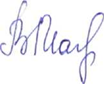 Председательствующий                                            В.В.Малтакова Приложение к постановлению  МКДН и ЗП Нефтеюганского района от 25.04.2019 № 27Положение о постоянно действующей рабочей группе по подготовке предложений по совершенствованию профилактики гибели детей от внешних управляемых причин при муниципальной комиссии по делам несовершеннолетних и защите их прав  Нефтеюганского района  Общие положения	Постоянно действующая рабочая группа при муниципальной комиссии по делам несовершеннолетних и защите их прав Нефтеюганского района по подготовке предложений по совершенствованию профилактики гибели детей от внешних управляемых причин, в том числе по профилактике суицидов несовершеннолетних на территории Нефтеюганского района (далее –  рабочая группа):1. Создается в соответствии с пунктом 6 постановления комиссии по делам несовершеннолетних и защите их прав при Правительстве Ханты-Мансийского автономного округа – Югры от 29.03.2019 № 22 в целях  подготовки предложений по совершенствованию профилактики чрезвычайных происшествий с несовершеннолетними, а также принимаемых мер по устранению причин и условий, им способствовавших;2. Является консультативным совещательным органом.Задачи  рабочей группы2.1. Оказание практического содействия  муниципальной комиссии по делам несовершеннолетних и защите их прав Нефтеюганского района (далее –  муниципальная комиссия), в части усовершенствования деятельности при решении вопросов по устранению причин и условий, способствующих чрезвычайным происшествиям с детьми и жестокого обращения с несовершеннолетними, по защите прав и законных интересов несовершеннолетних на территории  Нефтеюганского района.2.2. Изучение, обобщение и распространение положительного опыта по совершенствованию профилактики гибели детей от внешних управляемых причин, а также деятельности по обеспечению защиты прав и законных интересов несовершеннолетних.3. Состав  рабочей группы	3.1. Состав рабочей группы утверждается постановлением муниципальной комиссии по делам несовершеннолетних и защите их прав Нефтеюганского района.	3.2.  Рабочую группу возглавляет руководитель  – заместитель  председателя муниципальной комиссии по делам несовершеннолетних и защите их прав Нефтеюганского района или по поручению председателя рабочей группы – заместитель руководителя рабочей группы, являющийся заместителем  начальника отдела по делам несовершеннолетних, защите их прав администрации Нефтеюганского района.	3.3.  Рабочая группа формируется по представлению руководителей органов и учреждений системы профилактике безнадзорности и правонарушений несовершеннолетних Нефтеюганского района.	3.4. Члены рабочей группы осуществляют свои полномочия на общественных началах.Права и обязанности  рабочей группы	4.1. Вносить предложения в органы и учреждения системы профилактики безнадзорности и правонарушений несовершеннолетних Нефтеюганского района по решению задач, определенных пунктом 2 настоящего Положения.	Предложения  рабочей группы направляются адресату и членам  муниципальной комиссии за подписью председателя рабочей группы.	4.2. Принимать участие в комплексных межведомственных проверках  организации деятельности структур системы профилактики безнадзорности и правонарушений несовершеннолетних Нефтеюганского района.	4.3.  Проводить совещания для решения задач, определенных пунктом 
2 настоящего Положения.Организация и проведение  заседаний рабочей группы	5.1. Деятельность рабочей группы осуществляется путем проведения  заседаний.	По решению председателя или заместителя председателя  рабочей группы на  заседание могут приглашаться должностные лица, эксперты, граждане. 	 Заседания рабочей группы проводятся по мере необходимости и важности возникающих вопросов, но не реже 1 раза в квартал.	5.2. Уведомление о проведении заседания направляется  руководителем (заместителем  руководителя)  рабочей группы членам  рабочей группы.	5.3. Решения  рабочей группы принимаются большинством голосов присутствующих членов  рабочей группы, в случае равенства голосов право решающего голоса принадлежит  руководителю (заместителю)  рабочей группы.Состав рабочей группы по подготовке предложений по совершенствованию профилактики гибели детей от внешних управляемых причин при муниципальной комиссии по делам несовершеннолетних и защите их прав  Нефтеюганского районаМалтакова Валерия Валерьевна- начальник отдела по делам несовершеннолетних, защите их прав  администрации района, заместитель председателя  муниципальной комиссии по делам несовершеннолетних и защите их прав администрации Нефтеюганского района,   руководитель  рабочей группыШалупня Наталия Александровна- заместитель начальника отдела по делам несовершеннолетних, защите их прав  администрации района, заместитель  руководителя  рабочей группыЧлены рабочей группы:Члены рабочей группы:ЛобанковаВалентина Викторовна-  начальник отдела по опеке и попечительству администрации районаИвановаНина Николаевна-  ведущий специалист отдела  дополнительного  образования и воспитательной работы Департамента образования и молодежной политики Нефтеюганского районаГусарова Оксана Александровна- заместитель начальника Управления социальной защиты населения по г. Нефтеюганску и Нефтеюганскому районуКимЛюбовь Яковлевна- директор бюджетного учреждения Ханты-Мансийского автономного округа – Югры «Нефтеюганский районный комплексный центр социального обслуживания населения»Черняк Оксана Николаевна- психолог филиала бюджетного учреждения Ханты-Мансийского автономного округа – Югры «Нефтеюганский реабилитационный центр для детей и подростков с ограниченными возможностями»БобровВиктор Алексеевич- врач-психиатр  бюджетного учреждения Ханты - Мансийского автономного округа – Югры «Нефтеюганский  районная больница»Бажуков Максим Дмитриевич- заместитель начальника ОУУП и ПДН ОМВД России по Нефтеюганскому району